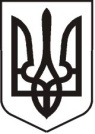 У К Р А Ї Н АЛ У Г А Н С Ь К А    О Б Л А С Т ЬП О П А С Н Я Н С Ь К А    М І С Ь К А    Р А Д АШОСТОГО  С К Л И К А Н Н Я  РОЗПОРЯДЖЕННЯміського голови13.04.2018                                                  м. Попасна                                                     № 85Про  перенесення скликання чергової дев’яносто четвертої сесії  міської ради шостого  скликання 	З метою більш детальної та ретельної підготовки питань на розгляд сесії міської ради, у зв’язку із участю міського голови у Форумі регіонального партнерства «Стратегія в дії»,   який відбудеться 26-27 квітня 2018 року в Новопсковській об’єднаній територіальній громаді та м. Сєвєродонецьк, відповідно до статей  9, 20 Регламенту Попаснянської міської ради VІ скликання,   керуючись пунктами 8 та 20 частини 4 статті 42, частинами 4 та 9 статті 46 Закону України «Про місцеве самоврядування в Україні»:Перенести скликання 94 сесії Попаснянської міської ради VІ скликання на 03 травня 2018 року (четвер) о 10.00 год.             На обговорення 94 сесії винести такі питання:            Про  виконання міського бюджету  за I квартал 2018 року.            Інформація: Омельченко Я.С. – начальника фінансово-господарського відділу –                                                        головного бухгалтера            Про виконання Плану соціально – економічного розвитку міста Попасна за I квартал              2018 року.           Інформація:Кандаурової Т.В. – старшого інспектора відділу житлово-комунального                                                           господарства, архітектури, містобудування та землеустрою           Питання в галузі земельних відносин.           Інші питання.Загальному відділу (Шутіна Т.М., Гончарова С.О.) довести до відома депутатів міської ради інформацію про зміну дати проведення пленарного засідання 94 сесії Попаснянської міської ради VI cкликання. Керуючому справами виконкому міської ради Кулік Л.А. на підставі пропозицій, наданих депутатами міської ради, виконавчим комітетом міської ради сформувати проект порядку денного, регламенту роботи дев’яносто четвертої сесії та надати їх міському голові.Проекти  рішень  розмістити на офіційному веб-сайті Попаснянської міської ради.   Контроль за виконанням розпорядження залишаю за собою.          Міський голова                                                                                        Ю.І.ОнищенкоКулік 2 07 02